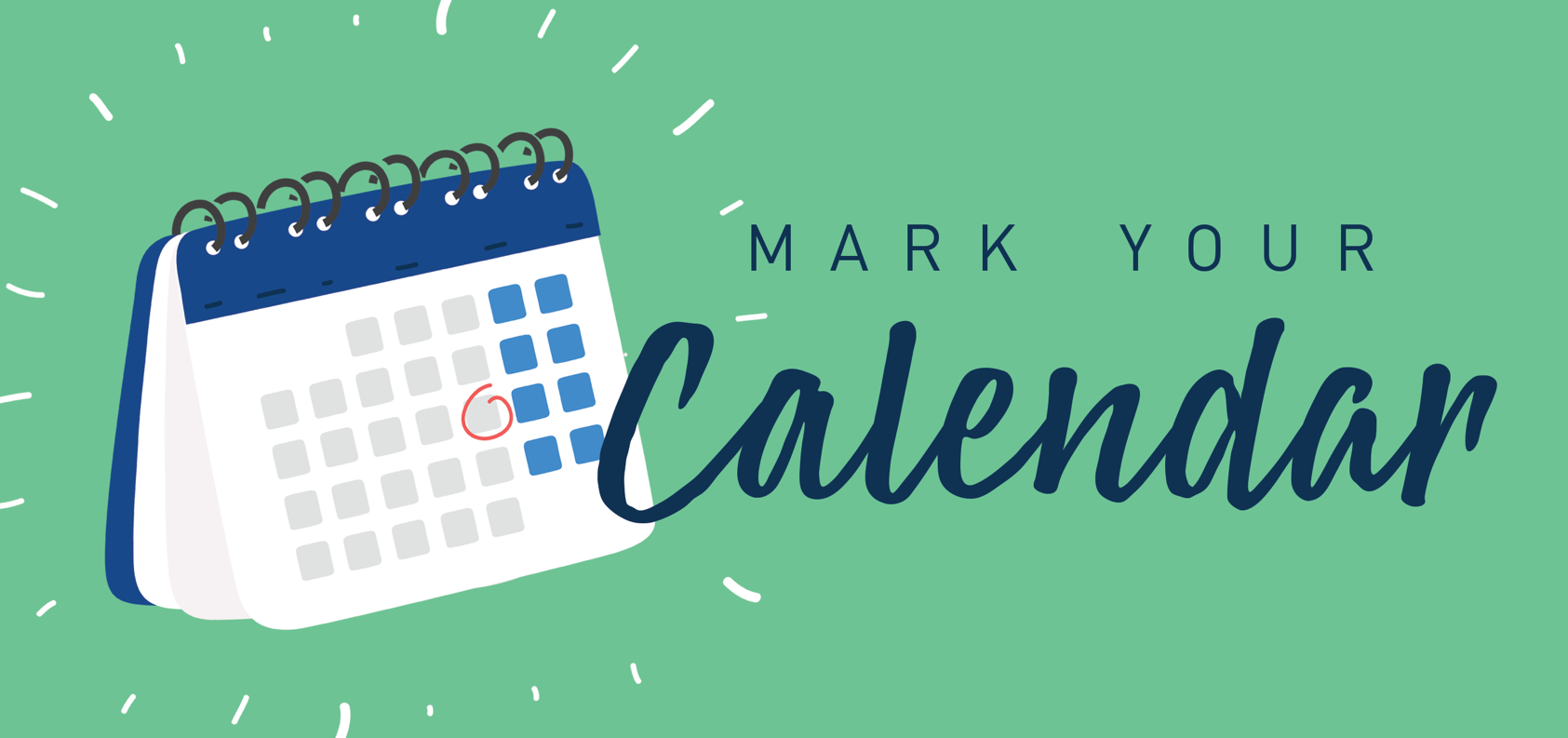 
for an important meeting aboutNorth Mac Middle School’s	Washington, D.C. Trip 
Trip Dates: 6/6/2023 - 6/9/2023Sign up at worldstrides.com/register using Trip ID #: 202,914Questions? Contact: Jordan Crim at jcrim@northmacschools.orgJordan Crim will act as trip leader but does not represent the school or district in this role. This is a non-school-sponsored activity.